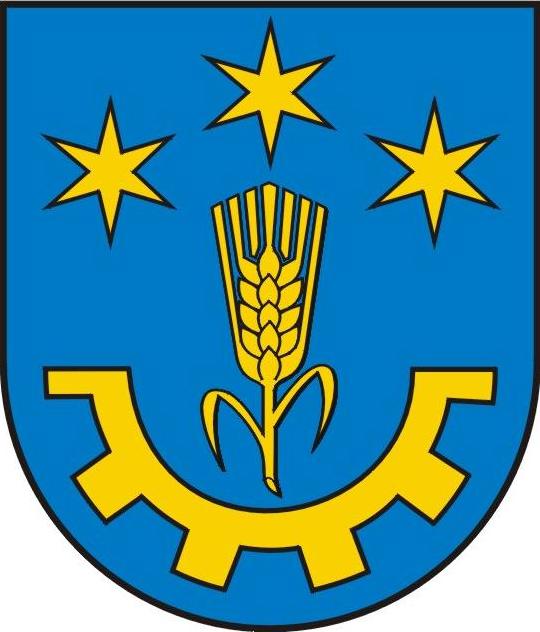 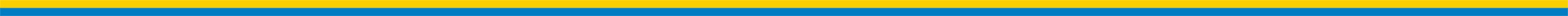 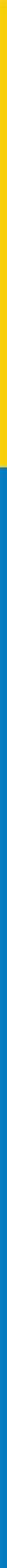 Och-I.6220.5.2022                                                                              Gorzyce, 16 maja  2022 r. O B W I E S Z C Z E N I EStosownie  do  przepisów  art. 49 ustawy  z  dnia  14  czerwca  1960 r. Kodeks postępowania administracyjnego (Dz. U. z 2021r. poz. 735 z późn.zm.) , art. 74 ust. 3 ustawy z dnia 3 października 2008 r. o udostępnianiu informacji o środowisku i jego ochronie, udziale społeczeństwa w ochronie środowiska oraz o ocenach oddziaływania na środowisko (Dz. U. z 2021, poz.2373 z późn.zm.),Wójt Gminy Gorzycezawiadamia strony postępowania, żew dniu 16 maja 2022 r. pismem znak: Och-I.6220.5.2022 wystąpił do Regionalnego Dyrektora Ochrony Środowiska w Rzeszowie, Al. Józefa Piłsudskiego  38, 35-001 Rzeszów 
Dyrektora Zarządu Zlewni w Stalowej Woli, ul. Jagiellońska 17, 37-450 Stalowa Wola 
i Powiatowego Inspektora Sanitarnego w Tarnobrzegu o wydanie opinii, co do potrzeby przeprowadzenia oceny oddziaływania na środowisko dla planowanego przedsięwzięcia 
pn. „Budowa i montaż zespołu urządzeń infrastruktury technicznej tj. moduły fotowoltaicznych na konstrukcji wsporczej o łącznej mocy do 1 MW, kontenerowa stacja transformatorowa, doziemna instalacja elektryczna nN, urządzenia instalacyjne i sterujące” na działkach nr ew.:2079,2080 i 2081 w miejscowości Sokolniki.Z up. Wójta Gminymgr Lucyna MatykaZastępca WójtaDo wiadomości:Strony postępowania poprzez obwieszczenia,Aa.Osoba prowadząca postępowanieInsp.Mieczysława Wicińska  tel.(015) 8362075 w 22